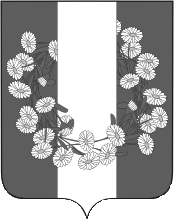 СОВЕТ БУРАКОВСКОГО СЕЛЬСКОГО ПОСЕЛЕНИЯКОРЕНОВСКОГО  РАЙОНАРЕШЕНИЕ/проектот 00.00.2019				               		                                                № 000                                                              х.БураковскийО внесении изменений в решение Совета Бураковского сельского поселения Кореновского района от 16 сентября  2011 года № 104 «Об антикоррупционной экспертизе нормативных правовых актов (ихпроектов), принимаемых Советом Бураковского сельского поселения Кореновского  района» ( с изменениями от 26 мая 2016 года № 90)	С целью приведения нормативных актов Совета Бураковского сельского поселения Кореновского района в соответствие с действующим законодательством, Совет Бураковского сельского поселения Кореновского района  р е ш и л:	1. Внести в приложение к решению Совета Бураковского сельского поселения Кореновского района от 16 сентября  2011 года № 104 «Об антикоррупционной экспертизе нормативных правовых актов (их проектов), принимаемых Советом Бураковского сельского поселения Кореновского  района» ( с изменениями от 26 мая 2016 года № 90) изменения, изложив пункт 1.5. раздела 1 в следующей редакции:«1.5. Антикоррупционная экспертиза нормативных правовых актов (проектов муниципальных нормативных правовых актов) проводится на основе следующих принципов:обязательности проведения антикоррупционной экспертизы проектов;оценки нормативного правового акта (проекта нормативного правового акта) во взаимосвязи с другими нормативными правовыми актами;обоснованности, объективности и проверяемости результатов антикоррупционной экспертизы; компетентности лиц, проводящих антикоррупционную экспертизу; сотрудничества Совета Бураковского сельского поселения Кореновского района с институтами гражданского общества при проведении антикоррупционной экспертизы..».	2. Обнародовать настоящее решение на информационных стендах Бураковского сельского поселения Кореновского района и разместить на официальном сайте администрации Бураковского сельского поселения Кореновского района в информационно-телекоммуникационной сети «Интернет».3. Решение вступает в силу после его официального обнародования.Глава Бураковского сельского поселения Кореновского района                                                                         Л.И.Орлецкая